江苏省进出口商会苏商业务（2019）11号关于举办“2019中国关务发展大会暨太湖关务节”的通知各有关单位：随着国家改革开放的不断深入，关检融合及海关通关制度等重大改革措施的推行，我国口岸营商环境持续改善，改革红利不断涌现。为了帮助广大外经贸企业，了解最新“放管服”背景下的贸易便利化措施和海关改革后的新政策，由中国报关协会、中国口岸协会主办，江苏省进出口商会等单位联合主办的“2019中国关务发展大会暨太湖关务节”于2019年12月12日-14日在无锡举办。现就有关事项通知如下：会议主题新关务、新动能、新发展会议时间2019年12月12日-14日（周四至周六）会议地点无锡瑞廷西郊酒店（无锡滨湖区建筑路777号）参会人员（一）跨国公司、进出口企业、会计师事务所、律师事务所、专业咨询公司、物流、货代、报关企业、金融、保险机构等企业负责人；（二）地方政府商务、贸促会、开发区等部门负责人；（三）各地方报关协会、货代协会、检验检疫协会负责人。五、会议主要议程（一）12月12日下午酒店大堂注册报到（二）12月13日9:00-9:30 开幕式9:30-12:00 主题演讲《当前国际经贸形势分析及对策》演讲嘉宾：原外经贸部副部长龙永图《智慧口岸建设与口岸营商环境优化》演讲嘉宾：海关总署口岸办原主任黄胜强《海关法律制度建设与<海关法>修订》演讲嘉宾：海关总署政策法规司专家13:30-15:30 平行分论坛海关深化改革2020框架方案解读大数据与关务信息化第三方检验检疫服务“一带一路”国际市场风险及关务服务创新16：00～18：00平行专题座谈会2019海关AEO认证新标准与企业关注如何利用自由贸易协定提升企业竞争力危化品进出境海关监管与企业合规管理主动披露制度分析与探讨18:30—21:00 太湖关务节晚宴及文艺演出（三）12月14日第八届悦通报关Style9:00-12:00 关务技术与创新中国报关协会开放经济研究院研究员聘任仪式中国报关协会归类专家工作委员会2020年研究项目研讨新时代关务教育与职业发展13:30-16:00关务乐趣“2019年最受关务喜爱的公众号”颁奖探路者计划报关风云榜六、报名会议注册费：800元/人（含参会资料及13日午餐、晚宴、14日午餐）。仅参加12月14日第八届悦通报关stlye的人员注册费100元/人（含14日午餐）。所有报名确认以注册费到账为准，额满为止。付款信息：户名：无锡市真和商务信息咨询有限公司开户银行：中国农业银行股份有限公司无锡雪浪支行账号：10653801040015340社会统一代码：91320211MAIQ0K8F0M七、住宿本次活动住宿自理，大会推荐酒店如下（报会议名称可享协议价格）：无锡瑞廷西郊酒店 联系电话：(0510)66659999无锡瑞雅大酒店 联系电话：(0510)85899666八、联系方式请参会人员于11月30日前将参会回执传江苏省进出口商会。联系人：王递俊、孙东智电话：025-52308536     手机（微信）：17712869186      025-52308337                  18652989059传真：025-52305280     邮箱：452317027@qq.com附件：2019中国关务发展大会暨太湖关务节参会回执                                  江苏省进出口商会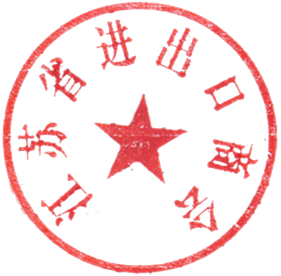 2019年11月12日附件：2019中国关务发展大会暨太湖关务节参会回执姓名单位名称职务联系电话全程/14号一天